____________________________________Tandatangan Ketua Penyelidik & Cap Rasmi				Tarikh  ________________Signature of Principal Investigator & Official Stamp				Dateadmin/RIMC 008_Borang_Permohonan RA dan GRA@24.4.2019BORANG PERMOHONANPEMBANTU PENYELIDIK/PEMBANTU PENYELIDIK SISWAZAHAPPLICATION FORM FOR APPOINTMENT OFRESEARCH ASSISTANT (RA)/GRADUATE RESEARCH ASSISTANT (GRA)Sila sertakan dokumen yang diperlukan (/)  Please attach all needed documents (/)admin/Senarai Semak_Borang_Permohonan RA dan GRA@25.3.2019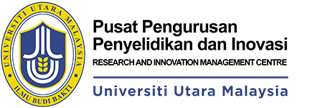 BORANG PERMOHONANPEMBANTU PENYELIDIK/PEMBANTU PENYELIDIK SISWAZAHAPPLICATION FORM FOR APPOINTMENT OF RESEARCH ASSISTANT (RA)/GRADUATE RESEARCH ASSISTANT (GRA)MAKLUMAN/NOTES PENTING/IMPORTANT:  Ketua Penyelidik perlu mengisi dengan lengkap semua maklumatPrincipal Investigator (PI) must complete the form GRA - FRGS/TRGS/LRGS/RACER  SAHAJA/ONLY RA - Geran Universiti (University Grants)/Agensi Luar – Industri/Antarabangsa
 (External   Agencies – Industry/International)/Lain-lain (Others) SAHAJA/ONLY GRA/RA - PRGS SAHAJA/ONLYTempoh lantikan GRA perlu dalam tempoh projek aktif (minimum enam (6) bulan untuk pelajar Sarjana/PhD – MOD PENGAJIAN PENYELIDIKAN SEPENUH MASA SAHAJA) dan perlu bergraduat (walaupun di luar tempoh penyelidikan)* The duration of GRA appoinment must be within the active research project (minimum of six (6) months for Master/PhD – FULL TIME RESEARCH MODE ONLY) and the GRA must be graduated (eventhough the research projects has been completed)*Sila sertakan dokumen yang diperlukan (salinan kad pengenalan/salinan muka depan passport/surat tawaran pengajian/sijil kelayakan tertinggi seperti SPM/Diploma/Sarjana Muda/Sarjana)Please attach all needed documents (copies of IC/Passport/Offer Letter of Postgraduate Study/relevant certificates such as SPM/Diploma/Degree/Master)Permohonan tidak akan diproses bagi borang yang TIDAK LENGKAPApplication will not be processed for INCOMPLETE FORMSila sertakan surat tawaran terdahulu bagi permohonan lanjutanPlease provide previous letter of appointment for extension application* Rujuk/Refer Tadbir Urus Dana Penyelidikan KPM 2019 - Perkara 4.5.2BAHAGIAN A (Diisi oleh Ketua Penyelidik)SECTION A (To be completed by Principal Investigator)BAHAGIAN A (Diisi oleh Ketua Penyelidik)SECTION A (To be completed by Principal Investigator)Ketua Penyelidik Principal Investigator (PI)Tajuk Projek      Project TitleKod S/OS/O CodeGeran PenyelidikanResearch GrantNama RA/GRAName of RA/GRAPusat PengajianSchoolTempoh PelantikanPeriod of AppointmentTempoh PelanjutanPeriod of ExtensionDari                                         hinggaFrom                                              untilDari                                         hinggaFrom                                              untilBayaran adalah sebanyakPaymentRM                                         sehari/sebulan                                                    per day/per monthBAHAGIAN B (Semakan oleh Pegawai Penyelidik Sosial)SECTION B (Verification by Social Research Officer)BAHAGIAN B (Semakan oleh Pegawai Penyelidik Sosial)SECTION B (Verification by Social Research Officer)Peruntukan/Baki   Allocation/BalancePeruntukan/Baki   Allocation/BalanceBaki Vot 11000 (Guna tenaga)Budget/Balance Vote 11000 (Manpower)RMBaki Vot 29000 (Perkhidmatan Ikhtisas)Budget/Balance Vote 29000 (Professional Services)RMCatatan: _________________________________________________________________________________Remarks               _________________________________________________________________________________               _________________________________________________________________________________               _________________________________________________________________________________               _________________________________________________________________________________               ________________________________________________________________________________________________________		__________________Tandatangan & Cap Rasmi							               TarikhSignature & Official Stamp							                   DateCatatan: _________________________________________________________________________________Remarks               _________________________________________________________________________________               _________________________________________________________________________________               _________________________________________________________________________________               _________________________________________________________________________________               ________________________________________________________________________________________________________		__________________Tandatangan & Cap Rasmi							               TarikhSignature & Official Stamp							                   DateBAHAGIAN C (Kelulusan oleh Pengarah RIMC)SECTION C (Approval by the Director of RIMC )Ulasan Pengarah RIMCComments by the Director of RIMC_______________________		__________________Tandatangan & Cap Rasmi							            TarikhSignature & Official Stamp								  DateSENARAI SEMAK/CHECKLISTSBIL.PERKARA/ITEMSPEMOHON(  / X )RIMC(  / X )Borang Permohonan yang LengkapComplete Form   Curriculum Vitae (CV) Terkini RA/GRA (RIMC/009)Latest Curriculum Vitae (CV) RA/GRA (RIMC/009)Salinan Kad Pengenalan/Salinan Muka depan Passport yang DisahkanCertified copies of IC/PassportSijil Kelayakan Tertinggi seperti SPM/Diploma/Sarjana Muda/Sarjana yang DisahkanCertified relevant certificates such as SPM/Diploma/Degree/MasterSurat Tawaran Pengajian (GRA)Offer Letter of Postgraduate Study (GRA)Borang Maklumat Akaun Bank (Individu) RA/GRARA/GRA’s Bank Account Information FormDokumen Sokongan Lain yang Berkaitan (Sila Nyatakan)Others Document (If Any)